									Belgrade, 7th October 2018.Dear Editor,Thank you for your e-mail and review of our manuscript “Antimicrobial and anti-biofilm activity and biological decontamination efficiency of ED-1 emulsion”. Due to the helpful reviewer’s suggestions, we have modified our manuscript in order to make it more appropriate for publication in Journal of the Serbian Chemical Society. We have addressed issues raised by the reviewers to the best of our ability. Reviewer’s comments are in bold font and the author’s responses are in normal font. Line numbers have been provided for the changes made. Also, in your special note you pointed out that Figures 1 and 3 should go into the supplementary material for the Web, not in the main text. We decided to put Figure 1 as Supplementary Fig 1 but we were hoping that it would be possible to leave Fig. 2 (in previous version of the manuscript it was Fig. 3) in the main text because even if it is printed as black and white picture the effect of biofilm dispersion is visible. Still, if you prefer that we also use this Figure as Supplementary version we agree to do it. I hope that the manuscript is, due to yours and reviewer’s valuable comments, improved enough to satisfy criteria to be published in Journal of the Serbian Chemical Society.Best Regards,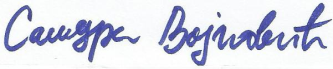 Sandra Vojnovic, PhD